Zmiany w podatku od towarów i usług 2020/2021.Forma: szkolenieCzas trwania szkolenia: ok. 4 godzin zegarowych AdresaciSzkolenie adresowane jest do podmiotów prowadzących działalność gospodarczą.Zakres szkoleniaZmiany w podatku od towarów i usług 2020/2021: Wykaz podatników VAT (tzw. biała lista VAT), Metoda Podzielnej Płatności (tzw. Split Payment), zgłaszanie rachunków bankowych fiskusowi – nowe obowiązki JST. COVID-19 - rozliczenie nabycia towarów i usług podczas epidemii (np. środki ochronne, komputery i laptopy w ramach programu „zdalna szkoła”).Ponadto omówione zostaną zmiany związane z nowym plikiem JPK_V7M oraz dotyczące tzw. pakietu SLIM VAT.Efekt udziału w szkoleniu Celem szkolenia jest nabycie przez uczestnika praktycznej wiedzy na temat rozliczania podatku od towarów i usług w jednostkach samorządu terytorialnego.Osoba prowadząca szkolenie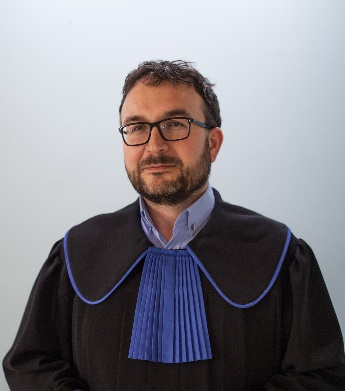 Szymon Murak, radca prawny, urzędnik samorządowy, ukończył stacjonarne studia prawa               na Wydziale Prawa, Administracji i Ekonomii Uniwersytetu Wrocławskiego. Na Uczelni tej ukończył także Podyplomowe Studium Prawa Handlowego i Gospodarczego. Aplikację radcowską odbył przy Okręgowej Izbie Radców Prawnych w Zielonej Górze, tam też złożył egzamin radcowski. Z uwagi na wieloletnią pracę w administracji skarbowej oraz w administracji samorządowej posiada bogate doświadczenie w zakresie prawa podatkowego (w szczególności w zakresie podatku VAT). Poza pracą na stanowisku głównego specjalisty ds. VAT w  Urzędzie Miejskim              w Głogowie, prowadzi własną Kancelarię, w ramach której świadczy usługi pomocy prawnej              w zakresie prawa podatkowego, cywilnego, karnego i administracyjnego.